ANEXO IFicha de Inscrição ARRASTA-PÉ DE REDENÇÃO: SAGRADOS FOLGUEDOS E MESTRES DA CULTURA  EM NOITE DE SÃO JOÃOETAPA CLASSIFICATÓRIA REGIONAL PARA  OS FESTEJO CEARÁ JUNINO – REGIÃO DO MACIÇO DE BATURITÉ- REDENÇÃO, CE 2024BREVE HISTÓRICO DO GRUPO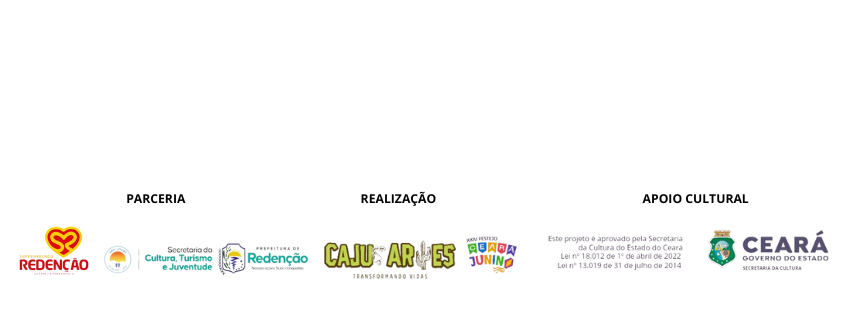   DADOS DA QUADRILHA JUNINA   DADOS DA QUADRILHA JUNINA   DADOS DA QUADRILHA JUNINA   DADOS DA QUADRILHA JUNINA Grupo/Quadrilha:Grupo/Quadrilha:Grupo/Quadrilha:Grupo/Quadrilha:Estado/Município:Estado/Município:Estado/Município:Estado/Município:Quantidade de membros:Quantidade de membros:Quantidade de membros:Quantidade de membros:Quantidade de Dançarinos:Quantidade de Músicos:Quantidade de Músicos:Apoio-técnica:Estilo da sonoplastia:Estilo da sonoplastia:Estilo da sonoplastia:Estilo da sonoplastia:Grupo Musical Regional (      )  Instrumentos utilizados:Grupo Musical Regional (      )  Instrumentos utilizados:Se não possui Regional, que equipamento utiliza:  Pen drive (    )Celular com cabo p2 (   )Se não possui Regional, que equipamento utiliza:  Pen drive (    )Celular com cabo p2 (   )Cenário (resuma largura e altura de cenário, ou informações que julgar necessário):___________________________________________________________________________________________________________________________________________________________________________________________________________________________________________________________________________________________________________________________________________________________________________________________________________________________________________________________________________Cenário (resuma largura e altura de cenário, ou informações que julgar necessário):___________________________________________________________________________________________________________________________________________________________________________________________________________________________________________________________________________________________________________________________________________________________________________________________________________________________________________________________________________Cenário (resuma largura e altura de cenário, ou informações que julgar necessário):___________________________________________________________________________________________________________________________________________________________________________________________________________________________________________________________________________________________________________________________________________________________________________________________________________________________________________________________________________Cenário (resuma largura e altura de cenário, ou informações que julgar necessário):___________________________________________________________________________________________________________________________________________________________________________________________________________________________________________________________________________________________________________________________________________________________________________________________________________________________________________________________________________Número de microfones necessários:Para voz: ______________________Para instrumentos: _______________Número de microfones necessários:Para voz: ______________________Para instrumentos: _______________Número de microfones necessários:Para voz: ______________________Para instrumentos: _______________Número de microfones necessários:Para voz: ______________________Para instrumentos: _______________DADOS DO RESPONSÁVELDADOS DO RESPONSÁVELDADOS DO RESPONSÁVELDADOS DO RESPONSÁVELNome completo:Nome completo:Nome completo:Nome completo:RG:RG:CPF:CPF:Fone/Cel:Fone/Cel:E-mail:E-mail:Banco:                      Agência:                        Op:                          Conta: Banco:                      Agência:                        Op:                          Conta: Banco:                      Agência:                        Op:                          Conta: Banco:                      Agência:                        Op:                          Conta: Declaro que as informações prestadas são de minha inteira responsabilidade e ter pleno conhecimento com Regulamento do Festejo Ceará Junino 2023 e estou de acordo com todas as suas normas e cláusulas.                                                                    Assinatura do Responsável Declaro que as informações prestadas são de minha inteira responsabilidade e ter pleno conhecimento com Regulamento do Festejo Ceará Junino 2023 e estou de acordo com todas as suas normas e cláusulas.                                                                    Assinatura do Responsável Declaro que as informações prestadas são de minha inteira responsabilidade e ter pleno conhecimento com Regulamento do Festejo Ceará Junino 2023 e estou de acordo com todas as suas normas e cláusulas.                                                                    Assinatura do Responsável Declaro que as informações prestadas são de minha inteira responsabilidade e ter pleno conhecimento com Regulamento do Festejo Ceará Junino 2023 e estou de acordo com todas as suas normas e cláusulas.                                                                    Assinatura do Responsável 